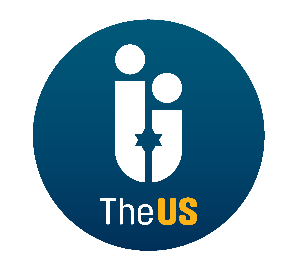 United Synagogue Job DescriptionJOB TITLE: 	Communities Fundraiser	LOCATION: 	305 Ballards Lane, London, N12 8GB	WORKING HOURS: 	35 hoursSALARY:  			Circa £35kREPORTS TO: 		Director of Fundraising BENEFITS:			20 days holiday, plus 8 Bank Holidays Jewish festivals when they fall on a normal working day Ride-to-Work Scheme				Auto-Enrolled PensionJOB PURPOSEThe person taking on this role will be responsible for supporting local shuls in their fundraising activity for both revenue and capital projects. The role also includes supporting central fundraising activity mostly in the area of major donors.DUTIES & RESPONSIBILITIES  The dual aspect of the work (local and central) will require two areas of focus.Local
To support the fundraising strategy supporting local shuls revenue, capital and legacy fundraisingTo provide shuls with templates of successful fundraising activityTo be available at all times to give advice either in person or on the telephoneTo continuously make connections across the United Synagogue network and put shuls in touch with the right peopleTo organise and deliver training for shuls on fundraisingTo support and advise shul fundraising committeesTo train/facilitate each shul to profile donors in their communityTo facilitate/introduce shuls to external funding sources or fundersTo support shuls through their capital fundraising projects together with Fundraising Director To develop and implement a legacy campaign customisable for each shulTo arrange marketing support as appropriate

Central
To support the fundraising strategy for central fundraising revenue,
focusing on major donors To create and implement a cultivation and stewardship programme for major donorsTo fundraise from major donors, working collaboratively across the organisation with key connectors and their networksTo organise small central events for cultivation and stewarding of donorsTo manage the implementation of a donor communications strategyTo create and implement a donor profiling scheme to provide good information for central and local fundraising 
PERSON SPECIFICATIONThe person to be appointed to this post should able to demonstrate the following:Track record raising funds from major donors Understanding of the importance of getting out into the field and working in collaboration with local shulsExpertise/experience in capital fundraisingSenior or middle management experience, preferably in fundraising in the Jewish sectorPresentable and credible and inspire trust at all levels. Positive person Assertive personality Embrace and work within the values and culture of the United SynagogueAbility to connect to and articulate with passion, the story of the United SynagogueGood at networking and relationship developmentFamiliar with how local shuls are organised and how they operateExceptional communication skills – written, oral, presentationExperience of working on capital campaigns will be an advantageGENERIC DUTIESCommitted to the aims of the United Synagogue and act as an ambassador for the organisationComply with The United Synagogue’s policy and procedures and code of expectationsBring to the attention of senior staff any health and safety requirements, which become obvious. In the event of any immediate danger, to take the appropriate action to reduce risk to physical danger to employees, members, contractors, volunteers, children, parents, visitors or staffWork collaboratively with other colleagues across the organisation to ensure the United Synagogue can achieve its vision, mission, and strategyUndertake appropriate training as requested by your line manager in conjunction with the Human Resources Department and be committed to own continuous professional developmentCarry out any other reasonable duties as requested by the Chief Executive or other designated senior staff/undertaking such other duties that occasionally fall within the purpose of the postMaintaining high levels of discretion and confidentiality at all timesThis job description and person specification is not prescriptive; it merely outlines the key tasks and responsibilities of the post and the key tasks and responsibilities are subject to change, any changes will be made in consultation with the post holderThis Job Description is subject to alteration in response to the changes in legislation or The United Synagogue’s operational proceduresDue of the nature of the work for which you are applying, this post is exempt from the provisions of Section 4(2) of the Rehabilitation Act, 1974, by virtue of the Rehabilitation of Offenders Act, 1974, (Exceptions) Order 1975 Accordingly, a valid and current enhanced Disclosure and Barring Service (DBS) certificate (formerly CRB) that is satisfactory to the United Synagogue will be required; please ensure that you complete the United Synagogue Application Form Part 2 appropriately 